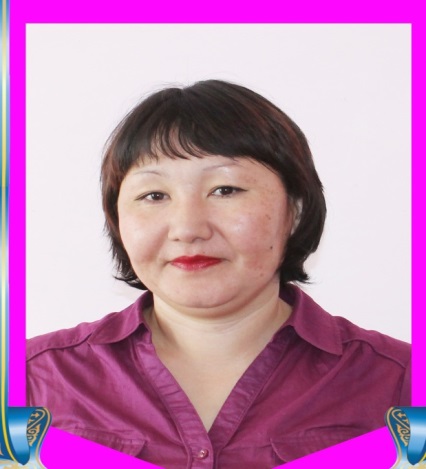   Айгул Темирболатовна Губашева,учитель русского языка и литературы ГКУ «СОШ имени Г.Махамбетова, Акжаикский район, ЗКООдносоставные предложения(11 класс)Общая цельОбщая цельУчатся  находить в предложении односоставные предложения и определять их виды.Учатся  находить в предложении односоставные предложения и определять их виды.Ожидаемые результатыОжидаемые результатыА.Применяет полученные знания и конструирует предложения.В.Определяет способы выражения односоставных предложении.С.Находит виды односоставных предложении и умеет подбирать к ним предложения.А.Применяет полученные знания и конструирует предложения.В.Определяет способы выражения односоставных предложении.С.Находит виды односоставных предложении и умеет подбирать к ним предложения.Тип урокаТип урокаУрок первичного ознакомления с материалом.Урок первичного ознакомления с материалом.ЗаданияЗадания Задания «Маршрутной карты» Задания «Маршрутной карты»Необходимые материалыНеобходимые материалыУчебник, опорные схемы «Односоставные предложения», справочные материалы, слайды,флипчарты,Маркеры, интерактивная доска.Учебник, опорные схемы «Односоставные предложения», справочные материалы, слайды,флипчарты,Маркеры, интерактивная доска.Ход урока:Ход урока:Ход урока:Ход урока:Этапы урокаДействия учителяДействия учителя Действия ученикаВводная часть2 мин.- Добрый день, ребята!Психологический настрой.Прослушивание музыкальной  тренировки. На столах разбросаны разрезанные картинки, вы должны выбирать их и составить две картины. Картина, посвящённая ВОВ. Распределение по группам.Урок приурочен к 70-летию Великой Победы.- Добрый день, ребята!Психологический настрой.Прослушивание музыкальной  тренировки. На столах разбросаны разрезанные картинки, вы должны выбирать их и составить две картины. Картина, посвящённая ВОВ. Распределение по группам.Урок приурочен к 70-летию Великой Победы.Закрывают глаза и повторяют про себя мысленно «Я спокоен! »….и др.Выбирают разрезанные картинки, составляют картину и делятся на 2 группы. Презентация5 мин.Частично-поисковый-практическая работа (презентация - слайд). Маршрутная карта.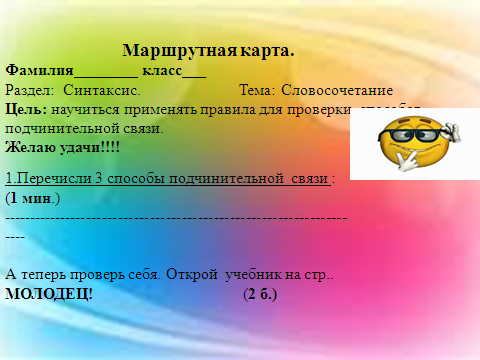 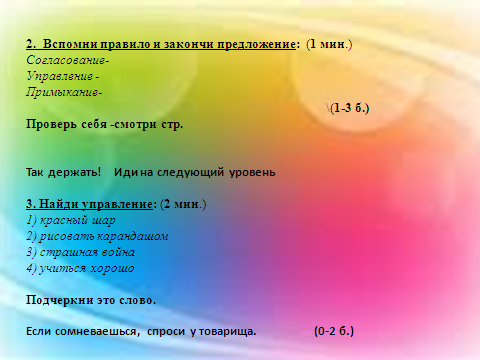 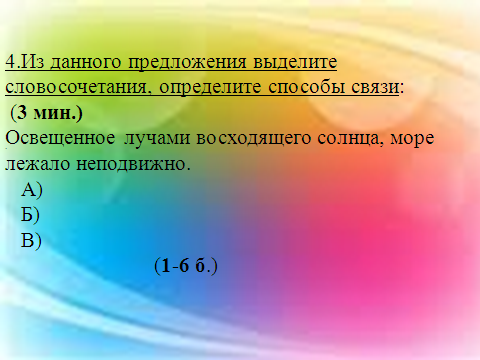 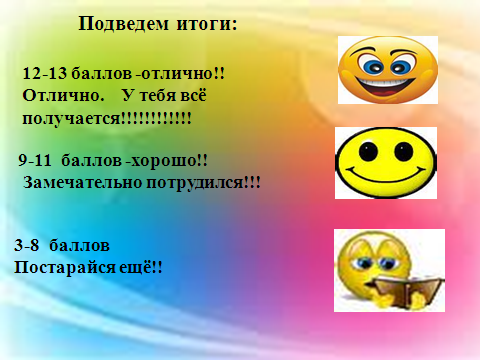 Частично-поисковый-практическая работа (презентация - слайд). Маршрутная карта. Учащиеся выполняют задания «Маршрутной карты»,обосновывают свой выбор и подсчитывают количество набранных баллов.